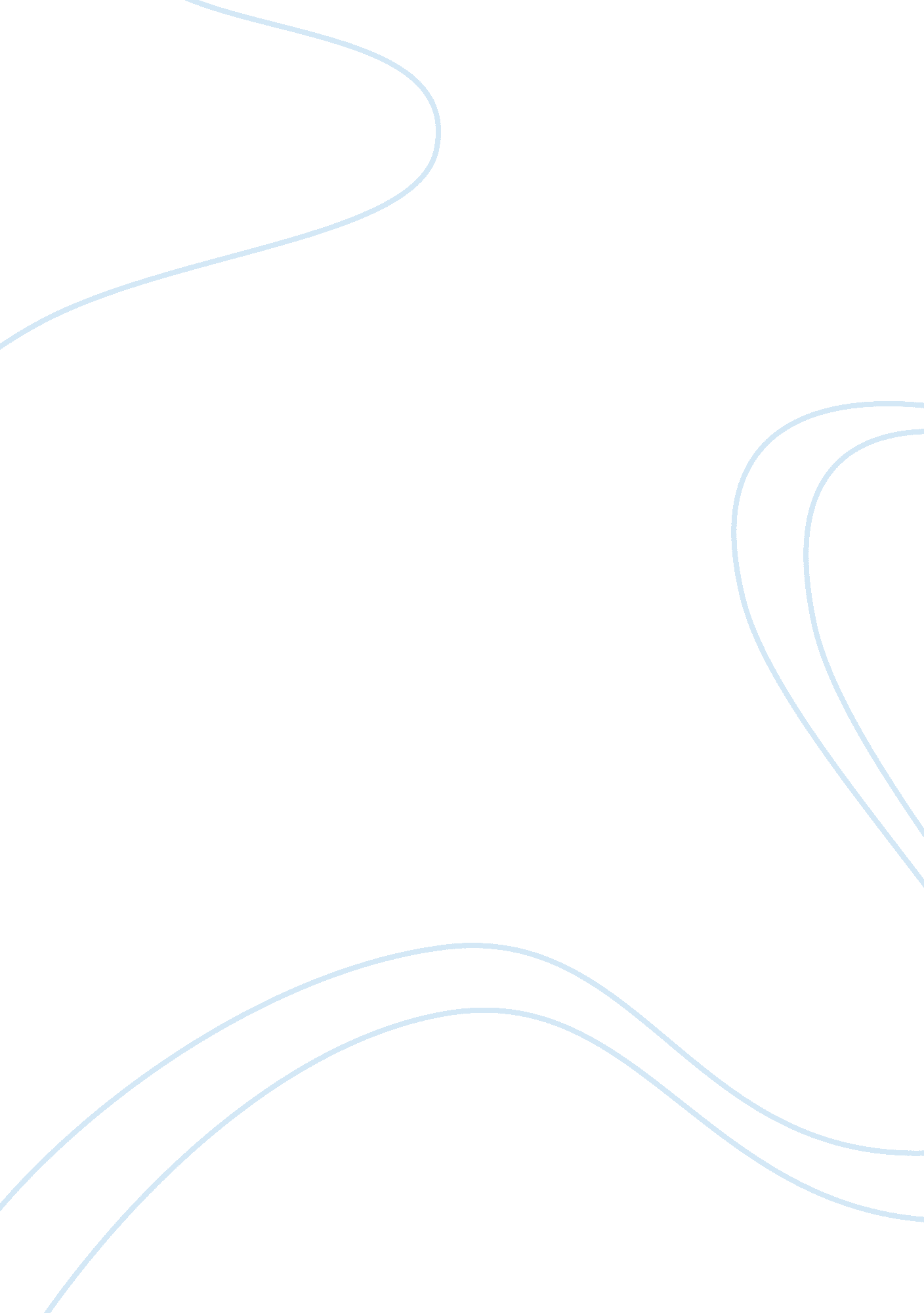 Wisconsin american indian studiesHistory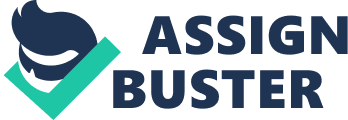 Case Study regarding the Wisconsin American Indian Studies Program number Case Study regarding the Wisconsin American Indian Studies Program The mode of functioning, the activities and features of the Wisconsin American Indian Studies Program shall form the subject of this case study. The features that have been introduced newly and the opportunities that it offers its students shall form a part of this research. Answering these questions along with understanding the information that it offers regarding the American Indian tribes that are a part of Wisconsin shall form the major part of this paper. Other questions regarding other amenities that are provided to the students of this program and the department of Public Instruction shall also inform and form a part of the arguments in this paper. The original plan that was formulated for this paper was to meticulously research the web pages of the program that was being researched upon. Sociologists like Mike Haralambos talk of the need for a well laid out plan before any researcher sets out to conduct any research (Haralambos). The plan for this paper, too, was laid out before the commencement of the actual writing of this paper. It was decided that after a perusal of the official web pages of this program, a research on the actual conditions and requirements of the American Indian tribes and their representations in the program would be conducted. The juxtaposition of these would lead to a better understanding of the efficacy of the program and the prejudices on the part of the academic community, if any, that lead to misrepresentation of the communities that are a part of the study. The reasons of this and the effects that these have on the students in the program was also sought to be analysed. A study of the program revealed a happy state of affairs where the features of the program since the program had many features that would be considered to be beneficial for the people who are a part of the department such as the health program that was initiated for the benefit of the students that also has rewards as a part of its program to improve the awareness regarding health so that even in the future, they would be able to inculcate in themselves the lessons that they learn through these. The prejudices that are a part of the societies in the United States of America regarding the tribes that were native to America are not a part of the Wisconsin American Studies since they seek to change the situations of these tribes. These initiatives include efforts that resulted in the setting up of the Executive Order# 39, which ensures the sovereignty of the tribal governments in the states of Wisconsin. Initiatives like these go a long way in restoring the dignity that the tribes of America lack at this point of time, enabling the easy integration into the society. Research into these sources was something that was pre-planned. However, the merit of a plan lies in its ability to be flexible and incorporate sources that were not initially a part of the plan. My project was meant to be something that incorporated research from sources that were official web pages of the Wisconsin American Indian Studies program. However, the number of sources was broadened to include other sources that discussed the condition of the American Indian tribes and their educational levels. There were certain problems that resulted from the paucity of information and an inability to organize information from various sources into a coherent paper fulfilling all the criteria that is expected from a paper that calls itself a case study. These roadblocks created a bevy of problems that resulted in much frustration. Reading other case studies has been of immense help in my understanding of the methodology that has to be followed while a case study is done. The good work that is being done by the department to promote the welfare of Native Americans as far as their infant and maternal mortality is concerned was also an incentive for me to conduct this research paper. Apart from this, changing attitudes towards non-white races shall also impact American society in a positive manner. This too was an incentive for me to work towards this case study. As a result of this realization, I was able to conduct this research in a time-bound manner. The time that was available was thus, utilized in a manner that was productive and socially useful. The manner in which the research was conducted also enabled me to utilize the scarce sources that I had to produce this paper. Works Cited 2011 Wisconsin School Health awards announced. Wisconsin Department of Public Instruction. Web. http://www. dpi. wi. gov./ Accessed on 21st June, 2011. About Us. Wisconsin Department of Public Instruction. Web. http://dpi. wi. gov/aboutus. html Accessed on 21st June, 2011. Yin, Robert K. Case study research: design and method. New York: Sage Publications, 2009. Print. Wisconsin State-Tribal Consultation Initiative. Web. http://witribes. wi. gov/ Accessed on 21st June, 2011. Community Education: Learning for a Lifetime. Wisconsin Department of Public Instruction. Web. http://dpi. wi. gov/fscp/cehomepg. html Accessed on 21st June, 2011. 